Проект в младшей группе «Посуда»Тип проекта: познавательно-творческийПродолжительность: краткосрочный Участники проекта: дети младшей группы, воспитатель группы, родители воспитанников.Актуальность: Недостаточность знаний о предметном мире и его роли в жизни людей. Присутствует необходимость закрепить и углубить знания детей о посуде, материале из которого она изготовлена. Также актуально обратить внимание детей на различие в классификации посуды (чайная, столовая).Цели: Формирование представлений детей о посуде.Задачи:- Расширять знания детей о посуде и её назначение, выделение характерных признаков (форма, цвет, размер).- Развивать  словарный запас детей, память, внимание, мелкую моторику рук.- Воспитывать бережное отношение к посуде.                                                                     Разработала: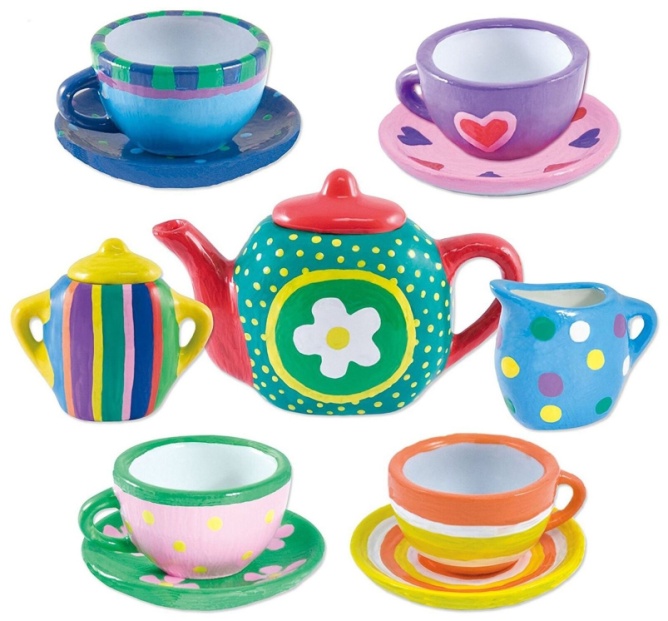  Распопова М. Г.Струихина Е.В.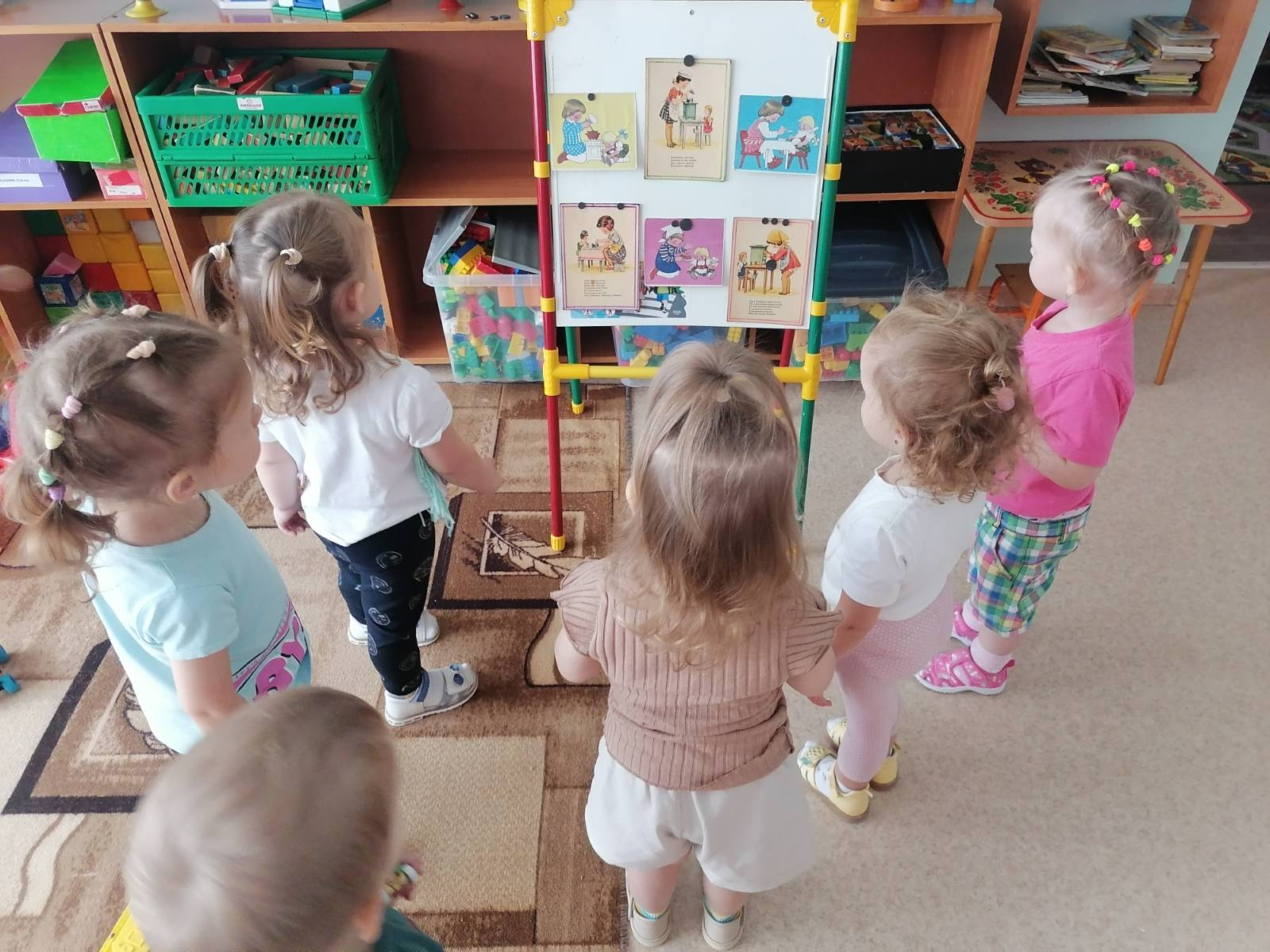 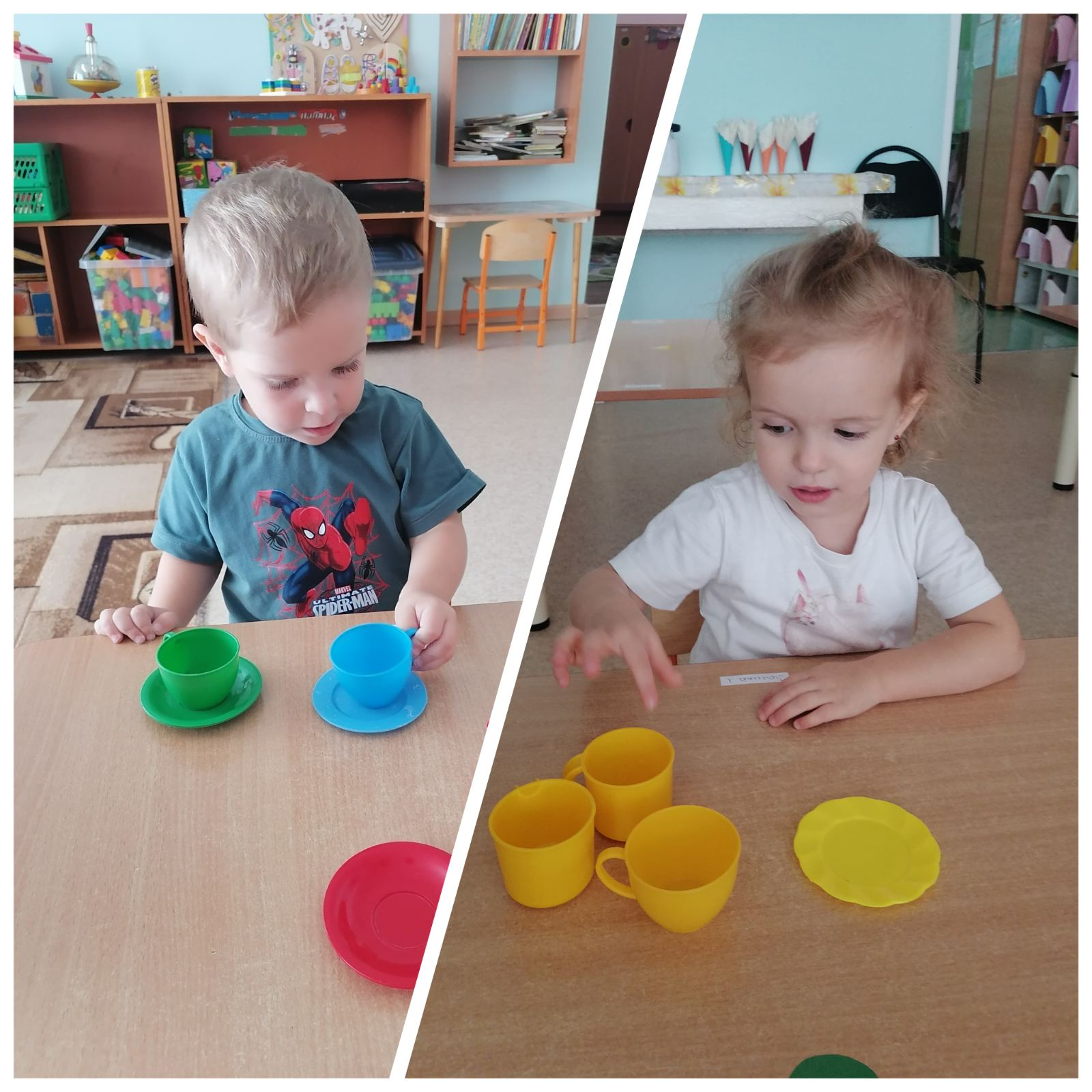 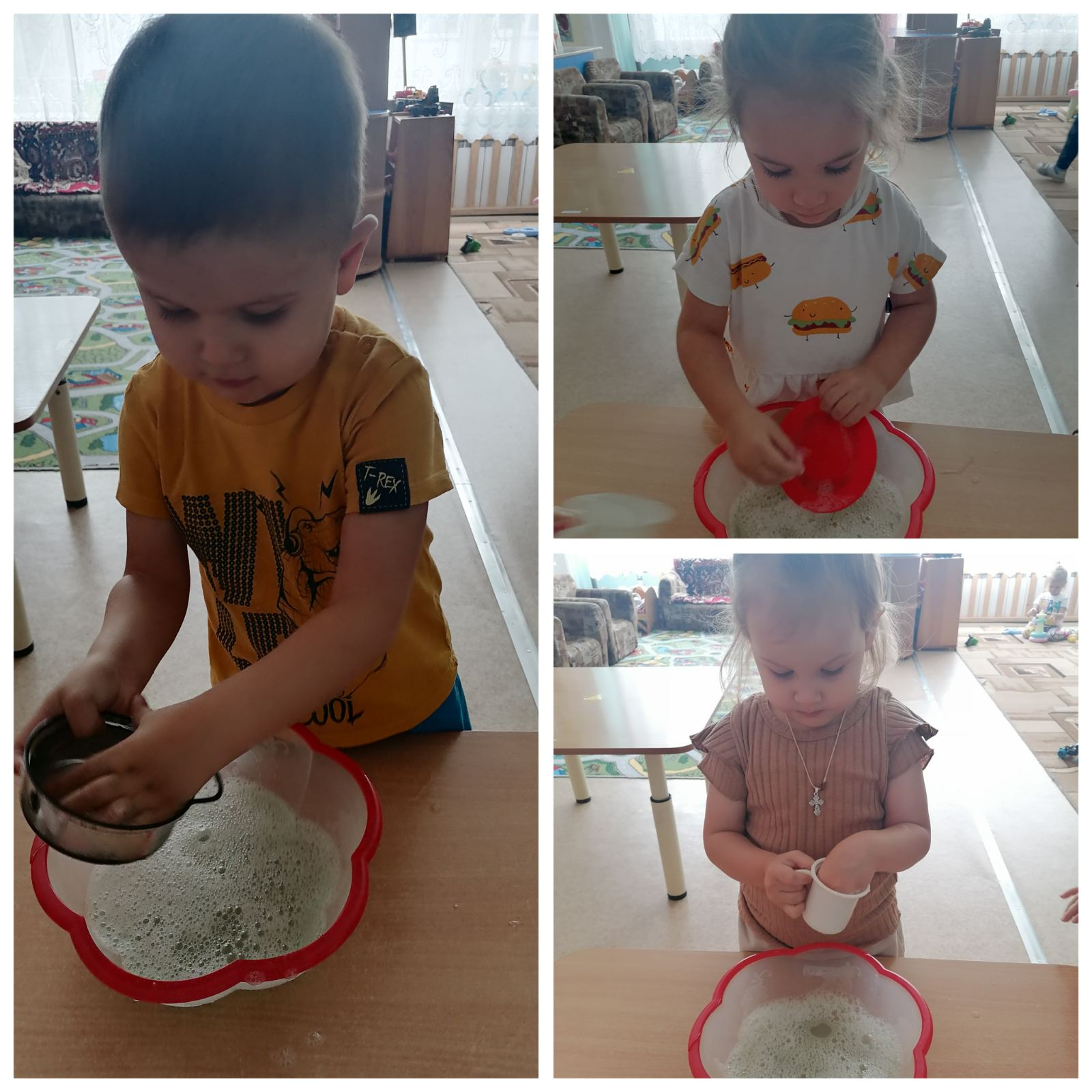 